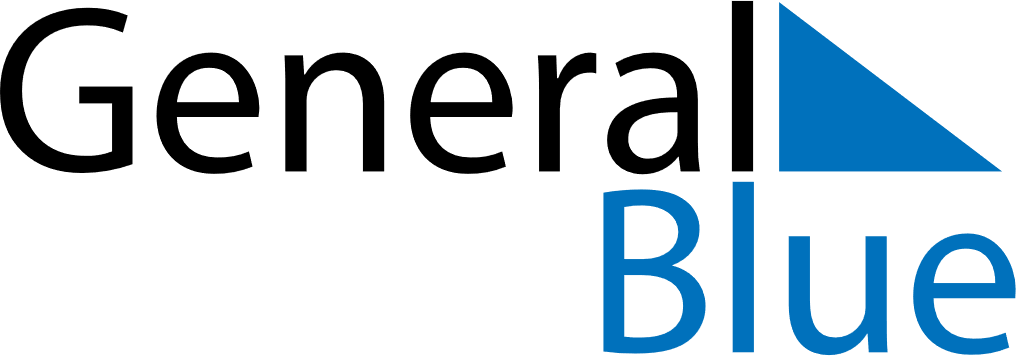 May 2020May 2020May 2020May 2020BelizeBelizeBelizeSundayMondayTuesdayWednesdayThursdayFridayFridaySaturday112Labour DayLabour Day34567889101112131415151617181920212222232425262728292930Commonwealth Day, Sovereign’s Day31